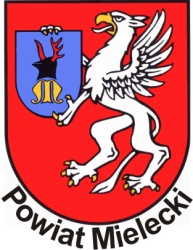 Starostwo Powiatowe w Mielcuul. Wyspiańskiego 6 39-300 Mielectel.: 17 78 00 400  fax: 17 78 00 530www.powiat-mielecki.pl; http://powiat-mielecki.bip.gov.pl/ e-mail: starostwo@powiat-mielecki.pl  Starostwo Powiatowe w Mielcuul. Wyspiańskiego 6 39-300 Mielectel.: 17 78 00 400  fax: 17 78 00 530www.powiat-mielecki.pl; http://powiat-mielecki.bip.gov.pl/ e-mail: starostwo@powiat-mielecki.pl  Nazwa WydziałuWydział KomunikacjiStarostwo Powiatowe w Mielcuul. Wyspiańskiego 6 39-300 Mielectel.: 17 78 00 400  fax: 17 78 00 530www.powiat-mielecki.pl; http://powiat-mielecki.bip.gov.pl/ e-mail: starostwo@powiat-mielecki.pl  Data aktualizacji2021-07-13KARTA USŁUGKARTA USŁUGKARTA USŁUGNazwa usługiWpis do rejestru przedsiębiorców prowadzących ośrodek szkolenia kierowcówWpis do rejestru przedsiębiorców prowadzących ośrodek szkolenia kierowcówCel usługiUzyskanie wpisu do rejestru przedsiębiorców prowadzących ośrodek szkolenia kierowcówUzyskanie wpisu do rejestru przedsiębiorców prowadzących ośrodek szkolenia kierowcówKogo dotyczyOsoby fizyczne, osoby prawneOsoby fizyczne, osoby prawneMiejsce składania dokumentówStarostwo Powiatowe w Mielcu Wydział Komunikacji, ul. Sękowskiego 2b, 39-300 Mielec; parter, stanowisko Nr 23 lub Kancelaria Ogólna Starostwa Powiatowego w Mielcu przy ul. Wyspiańskiego 6.Rejestracja telefoniczna 017 7800423poniedziałek w godz. 7:30 – 16:15wtorek – czwartek w godz. 7:30 – 15:15piątek w godz. 7:30 – 14:15Starostwo Powiatowe w Mielcu Wydział Komunikacji, ul. Sękowskiego 2b, 39-300 Mielec; parter, stanowisko Nr 23 lub Kancelaria Ogólna Starostwa Powiatowego w Mielcu przy ul. Wyspiańskiego 6.Rejestracja telefoniczna 017 7800423poniedziałek w godz. 7:30 – 16:15wtorek – czwartek w godz. 7:30 – 15:15piątek w godz. 7:30 – 14:15Miejsce załatwienia sprawyStarostwo Powiatowe w Mielcu Wydział Komunikacji, ul. Sękowskiego 2b, 39-300 Mielec; parter, stanowisko Nr 23, tel. 17 78 00 423Starostwo Powiatowe w Mielcu Wydział Komunikacji, ul. Sękowskiego 2b, 39-300 Mielec; parter, stanowisko Nr 23, tel. 17 78 00 423Sposób załatwienia sprawyUzyskanie wpisu do rejestru przedsiębiorców prowadzących ośrodek szkolenia kierowców.Uzyskanie wpisu do rejestru przedsiębiorców prowadzących ośrodek szkolenia kierowców.Wymagane dokumentyWniosek o wpis do rejestru przedsiębiorców prowadzących ośrodek szkolenia kierowców  oraz załączniki:Oświadczenie o następującej treści: „Oświadczam, że dane zawarte we wniosku o wpis do rejestru przedsiębiorców prowadzących ośrodek szkolenia kierowców są kompletne i zgodne z prawdą oraz że znane mi są i spełniam warunki wykonywania działalności gospodarczej w zakresie prowadzenia ośrodka szkolenia kierowców, określone w Ustawie z dnia 5 stycznia 2011 roku o kierujących pojazdami” – oświadczenie stanowi element wniosku o wpis do rejestru przedsiębiorców prowadzących ośrodek szkolenia kierowców.Oświadczenie powinno zawierać: firmę przedsiębiorcy oraz oznaczenie jego adresu i siedziby albo miejsca zamieszkania przedsiębiorcy; oznaczenie miejsca i datę złożenia oświadczenia; podpis osoby uprawnionej do reprezentowania przedsiębiorcy, z podaniem imienia i nazwiska oraz pełnionej funkcji.dowód uiszczenia opłaty za wpis do rejestru przedsiębiorców prowadzących ośrodek szkolenia kierowców;pełnomocnictwo, jeżeli strona działa przez pełnomocnikaINFORMACJE DODATKOWEDziałalność gospodarcza w zakresie prowadzenia ośrodka szkolenia kierowców jest działalnością regulowaną w rozumieniu przepisów Ustawy z dnia 6 marca 2018 roku Prawo Przedsiębiorców i wymaga uzyskania wpisu do rejestru przedsiębiorców prowadzących ośrodek szkolenia kierowców.Ośrodek szkolenia kierowców może prowadzić przedsiębiorca, który:posiada infrastrukturę odpowiednią do zakresu prowadzonego szkolenia:a)           - salę wykładową,b)           - pomieszczenie biurowe,c)           - plac manewrowy orazd)           - pojazd przeznaczony do nauki jazdy;2)   zatrudnia w ośrodku szkolenia kierowców co najmniej jednego instruktora posiadającego uprawnienia oraz udokumentowaną 3-letnią praktykę w szkoleniu kandydatów na kierowców pozwalającą na prowadzenie szkolenia w zakresie uzyskiwania uprawnienia do kierowania pojazdami silnikowymi kategorii prawa jazdy określonej we wniosku, o którym mowa w art. 28 ust. 4 Ustawy z dnia 5 stycznia 2011 roku o kierujących pojazdami, lub sam jest instruktorem spełniającym te wymagania;3)   posiada w ośrodku szkolenia kierowców zbiory przepisów ruchu drogowego oraz pomoce dydaktyczne właściwe ze względu na rodzaj prowadzonego szkolenia;4)   nie był prawomocnie skazany za przestępstwo popełnione w celu osiągnięcia korzyści majątkowej lub przestępstwo przeciwko wiarygodności dokumentów - dotyczy to osoby fizycznej lub członków organów osoby prawnej.Organem prowadzącym rejestr przedsiębiorców prowadzących ośrodek szkolenia kierowców, jest starosta właściwy ze względu na miejsce prowadzenia ośrodka szkolenia kierowców.Przedsiębiorca może złożyć wniosek o rozszerzenie zakresu szkolenia prowadzonego przez ośrodek szkolenia kierowców.Przedsiębiorca jest obowiązany złożyć staroście właściwemu ze względu na miejsce prowadzenia ośrodka szkolenia kierowców, informację o wszelkich zmianach danych w zakresie, o którym mowa w art. 28 ust. 4 Ustawy z dnia 5 stycznia 2011 roku o kierujących pojazdami, w terminie 14 dni od dnia ich wystąpienia.Wniosek o wpis do rejestru przedsiębiorców prowadzących ośrodek szkolenia kierowców  oraz załączniki:Oświadczenie o następującej treści: „Oświadczam, że dane zawarte we wniosku o wpis do rejestru przedsiębiorców prowadzących ośrodek szkolenia kierowców są kompletne i zgodne z prawdą oraz że znane mi są i spełniam warunki wykonywania działalności gospodarczej w zakresie prowadzenia ośrodka szkolenia kierowców, określone w Ustawie z dnia 5 stycznia 2011 roku o kierujących pojazdami” – oświadczenie stanowi element wniosku o wpis do rejestru przedsiębiorców prowadzących ośrodek szkolenia kierowców.Oświadczenie powinno zawierać: firmę przedsiębiorcy oraz oznaczenie jego adresu i siedziby albo miejsca zamieszkania przedsiębiorcy; oznaczenie miejsca i datę złożenia oświadczenia; podpis osoby uprawnionej do reprezentowania przedsiębiorcy, z podaniem imienia i nazwiska oraz pełnionej funkcji.dowód uiszczenia opłaty za wpis do rejestru przedsiębiorców prowadzących ośrodek szkolenia kierowców;pełnomocnictwo, jeżeli strona działa przez pełnomocnikaINFORMACJE DODATKOWEDziałalność gospodarcza w zakresie prowadzenia ośrodka szkolenia kierowców jest działalnością regulowaną w rozumieniu przepisów Ustawy z dnia 6 marca 2018 roku Prawo Przedsiębiorców i wymaga uzyskania wpisu do rejestru przedsiębiorców prowadzących ośrodek szkolenia kierowców.Ośrodek szkolenia kierowców może prowadzić przedsiębiorca, który:posiada infrastrukturę odpowiednią do zakresu prowadzonego szkolenia:a)           - salę wykładową,b)           - pomieszczenie biurowe,c)           - plac manewrowy orazd)           - pojazd przeznaczony do nauki jazdy;2)   zatrudnia w ośrodku szkolenia kierowców co najmniej jednego instruktora posiadającego uprawnienia oraz udokumentowaną 3-letnią praktykę w szkoleniu kandydatów na kierowców pozwalającą na prowadzenie szkolenia w zakresie uzyskiwania uprawnienia do kierowania pojazdami silnikowymi kategorii prawa jazdy określonej we wniosku, o którym mowa w art. 28 ust. 4 Ustawy z dnia 5 stycznia 2011 roku o kierujących pojazdami, lub sam jest instruktorem spełniającym te wymagania;3)   posiada w ośrodku szkolenia kierowców zbiory przepisów ruchu drogowego oraz pomoce dydaktyczne właściwe ze względu na rodzaj prowadzonego szkolenia;4)   nie był prawomocnie skazany za przestępstwo popełnione w celu osiągnięcia korzyści majątkowej lub przestępstwo przeciwko wiarygodności dokumentów - dotyczy to osoby fizycznej lub członków organów osoby prawnej.Organem prowadzącym rejestr przedsiębiorców prowadzących ośrodek szkolenia kierowców, jest starosta właściwy ze względu na miejsce prowadzenia ośrodka szkolenia kierowców.Przedsiębiorca może złożyć wniosek o rozszerzenie zakresu szkolenia prowadzonego przez ośrodek szkolenia kierowców.Przedsiębiorca jest obowiązany złożyć staroście właściwemu ze względu na miejsce prowadzenia ośrodka szkolenia kierowców, informację o wszelkich zmianach danych w zakresie, o którym mowa w art. 28 ust. 4 Ustawy z dnia 5 stycznia 2011 roku o kierujących pojazdami, w terminie 14 dni od dnia ich wystąpienia.OpłatyZa  wpis do rejestru przedsiębiorców prowadzących ośrodek szkolenia kierowców, pobierana jest opłata w wysokości 500 złotych.Zgodnie z Ustawą z dnia 16.11.2006 r. o opłacie skarbowej, złożenie dokumentu stwierdzającego udzielenie pełnomocnictwa lub prokury albo jego odpisu, wypisu lub kopii od każdego stosunku pełnomocnictwa (prokury), podlega opłacie skarbowej w wysokości 17 złotych. Złożenie dokumentu stwierdzającego udzielenie pełnomocnictwa zwolnione jest z opłaty skarbowej, jeżeli dokument ten oraz jego odpis, wypis lub kopia jest poświadczony notarialnie lub przez uprawniony organ, upoważniające do odbioru dokumentów, jeżeli pełnomocnictwo udzielane jest małżonkowi, wstępnemu, zstępnemu lub rodzeństwu lub mocodawcą jest podmiot określony w art. 7 pkt 1-5 Ustawy z dnia 16.11.2006 r. o opłacie skarbowej.Opłatę wnosi się w Opłatomacie Starostwa Powiatowego w Mielcu przy ul. Sękowskiego 2b (parter).Za  wpis do rejestru przedsiębiorców prowadzących ośrodek szkolenia kierowców, pobierana jest opłata w wysokości 500 złotych.Zgodnie z Ustawą z dnia 16.11.2006 r. o opłacie skarbowej, złożenie dokumentu stwierdzającego udzielenie pełnomocnictwa lub prokury albo jego odpisu, wypisu lub kopii od każdego stosunku pełnomocnictwa (prokury), podlega opłacie skarbowej w wysokości 17 złotych. Złożenie dokumentu stwierdzającego udzielenie pełnomocnictwa zwolnione jest z opłaty skarbowej, jeżeli dokument ten oraz jego odpis, wypis lub kopia jest poświadczony notarialnie lub przez uprawniony organ, upoważniające do odbioru dokumentów, jeżeli pełnomocnictwo udzielane jest małżonkowi, wstępnemu, zstępnemu lub rodzeństwu lub mocodawcą jest podmiot określony w art. 7 pkt 1-5 Ustawy z dnia 16.11.2006 r. o opłacie skarbowej.Opłatę wnosi się w Opłatomacie Starostwa Powiatowego w Mielcu przy ul. Sękowskiego 2b (parter).Czas / termin załatwienia sprawyStarosta jest obowiązany dokonać wpisu przedsiębiorcy do  rejestru przedsiębiorców prowadzących Ośrodek Szkolenia Kierowców w terminie 7 dni od dnia wpływu do tego organu wniosku o wpis wraz z oświadczeniem o którym mowa w art. 28 ust 5 Ustawy z dnia 5 stycznia 2011 roku o kierujących pojazdami.Jeżeli starosta nie dokona wpisu w powyższym terminie, a od dnia wpływu wniosku do niego upłynęło 14 dni, przedsiębiorca może rozpocząć działalność. Nie dotyczy to przypadku, gdy starosta wezwał przedsiębiorcę do uzupełnienia wniosku o wpis nie później niż przed upływem 7 dni od dnia jego otrzymania. W takiej sytuacji termin, o którym mowa w zdaniu pierwszym, biegnie odpowiednio od dnia wpływu uzupełnienia wniosku o wpis.Starosta prowadzący rejestr działalności regulowanej, w drodze decyzji, odmawia wpisu przedsiębiorcy do rejestru :1) jeżeli wydano prawomocne orzeczenie zakazujące przedsiębiorcy wykonywania działalności gospodarczej objętej wpisem; 2) jeżeli przedsiębiorcę wykreślono z rejestru tej działalności regulowanej w wyniku, wydania przez organ prowadzący rejestr decyzji o zakazie wykonywania przez przedsiębiorą działalności objętej wpisem w okresie trzech lat poprzedzających złożenie wniosku3) W przypadkach określonych w odrębnych przepisach.Starosta jest obowiązany dokonać wpisu przedsiębiorcy do  rejestru przedsiębiorców prowadzących Ośrodek Szkolenia Kierowców w terminie 7 dni od dnia wpływu do tego organu wniosku o wpis wraz z oświadczeniem o którym mowa w art. 28 ust 5 Ustawy z dnia 5 stycznia 2011 roku o kierujących pojazdami.Jeżeli starosta nie dokona wpisu w powyższym terminie, a od dnia wpływu wniosku do niego upłynęło 14 dni, przedsiębiorca może rozpocząć działalność. Nie dotyczy to przypadku, gdy starosta wezwał przedsiębiorcę do uzupełnienia wniosku o wpis nie później niż przed upływem 7 dni od dnia jego otrzymania. W takiej sytuacji termin, o którym mowa w zdaniu pierwszym, biegnie odpowiednio od dnia wpływu uzupełnienia wniosku o wpis.Starosta prowadzący rejestr działalności regulowanej, w drodze decyzji, odmawia wpisu przedsiębiorcy do rejestru :1) jeżeli wydano prawomocne orzeczenie zakazujące przedsiębiorcy wykonywania działalności gospodarczej objętej wpisem; 2) jeżeli przedsiębiorcę wykreślono z rejestru tej działalności regulowanej w wyniku, wydania przez organ prowadzący rejestr decyzji o zakazie wykonywania przez przedsiębiorą działalności objętej wpisem w okresie trzech lat poprzedzających złożenie wniosku3) W przypadkach określonych w odrębnych przepisach.Tryb odwoławczyOdwołanie wnosi się do Samorządowego Kolegium Odwoławczego w Tarnobrzegu za pośrednictwem Starosty Powiatu Mieleckiego w terminie 14 dni od dnia doręczenia decyzji stronie. W trakcie biegu terminu do wniesienia odwołania strona może zrzec się prawa do wniesienia odwołania wobec organu administracji publicznej, który wydał decyzję. Z dniem doręczenia organowi oświadczenia o zrzeczeniu się prawa do wniesienia odwołania przez ostatnią ze stron postępowania, decyzja staje się ostateczna i prawomocna. Oznacza to, iż takiej decyzji nie można zaskarżyć do Wojewódzkiego Sądu AdministracyjnegoOdwołanie wnosi się do Samorządowego Kolegium Odwoławczego w Tarnobrzegu za pośrednictwem Starosty Powiatu Mieleckiego w terminie 14 dni od dnia doręczenia decyzji stronie. W trakcie biegu terminu do wniesienia odwołania strona może zrzec się prawa do wniesienia odwołania wobec organu administracji publicznej, który wydał decyzję. Z dniem doręczenia organowi oświadczenia o zrzeczeniu się prawa do wniesienia odwołania przez ostatnią ze stron postępowania, decyzja staje się ostateczna i prawomocna. Oznacza to, iż takiej decyzji nie można zaskarżyć do Wojewódzkiego Sądu AdministracyjnegoPodstawa prawna- Ustawa z dnia 5 stycznia 2011 roku o kierujących pojazdami (t.j. Dz. U z 2021 r., poz. 1212 z pózn. zm.)- Ustawa z dnia 14 czerwca 1960 r. Kodeks postępowania administracyjnego (t.j. Dz. U. z 2021 r., poz. 735 z pózn. zm.) - Ustawa z dnia 16 listopada 2006 roku o opłacie skarbowej (Dz. U. z 2020 r., poz. 1546)- Ustawa z dnia 6 marca 2018 roku Prawo Przedsiębiorców (Dz. U. z 2021 r., poz. 162 z pózn. zm.)- Rozporządzenie Ministra Infrastruktury i Budownictwa z  dnia 4 marca 2016 r. w sprawie szkolenia osób ubiegających się o uprawnienia do kierowania pojazdami, instruktorów i wykładowców (Dz. U. z 2018 r., poz. 1885)- Rozporządzenie Ministra Infrastruktury z dnia 14 marca 2019 r. w sprawie numeru ewidencyjnego ośrodka szkolenia kierowców i innego podmiotu prowadzącego szkolenie, wzorów dokumentów związanych z utworzeniem i działalnością ośrodka szkolenia kierowców oraz wysokości opłaty za wpis do rejestru przedsiębiorców prowadzących ośrodek szkolenia kierowców i opłaty za wydanie poświadczenia potwierdzającego spełnianie dodatkowych wymagań przez ten ośrodek (t.j. Dz. U. z 2019 r., poz. 596 z pózn. zm.) - Ustawa z dnia 5 stycznia 2011 roku o kierujących pojazdami (t.j. Dz. U z 2021 r., poz. 1212 z pózn. zm.)- Ustawa z dnia 14 czerwca 1960 r. Kodeks postępowania administracyjnego (t.j. Dz. U. z 2021 r., poz. 735 z pózn. zm.) - Ustawa z dnia 16 listopada 2006 roku o opłacie skarbowej (Dz. U. z 2020 r., poz. 1546)- Ustawa z dnia 6 marca 2018 roku Prawo Przedsiębiorców (Dz. U. z 2021 r., poz. 162 z pózn. zm.)- Rozporządzenie Ministra Infrastruktury i Budownictwa z  dnia 4 marca 2016 r. w sprawie szkolenia osób ubiegających się o uprawnienia do kierowania pojazdami, instruktorów i wykładowców (Dz. U. z 2018 r., poz. 1885)- Rozporządzenie Ministra Infrastruktury z dnia 14 marca 2019 r. w sprawie numeru ewidencyjnego ośrodka szkolenia kierowców i innego podmiotu prowadzącego szkolenie, wzorów dokumentów związanych z utworzeniem i działalnością ośrodka szkolenia kierowców oraz wysokości opłaty za wpis do rejestru przedsiębiorców prowadzących ośrodek szkolenia kierowców i opłaty za wydanie poświadczenia potwierdzającego spełnianie dodatkowych wymagań przez ten ośrodek (t.j. Dz. U. z 2019 r., poz. 596 z pózn. zm.) 